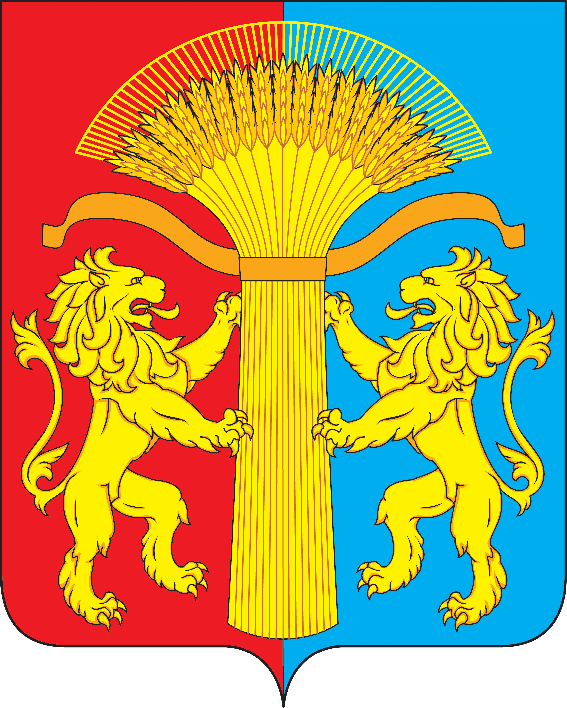 АДМИНИСТРАЦИЯ   КАНСКОГО РАЙОНАКРАСНОЯРСКОГО КРАЯПОСТАНОВЛЕНИЕ16.05.2022		                           г.  Канск				      № 213-пгО внесении изменений в постановление администрации Канского района от 30.09.2013 № 773-пг «Об утверждении Положения об оплате труда работников администрации Канского района, не являющихся лицами, замещающими муниципальные должности, не являющихся муниципальными служащими администрации Канского района» На основании Закона Красноярского края от 07.04.2022 № 3-623 
«О внесении изменений в Закон края «О краевом бюджете на 2022 год и плановый период 2023-2024 годов», руководствуясь статьями 38, 40 Устава Канского района, ПОСТАНОВЛЯЮ:В постановление администрации Канского района от 30.09.2013          № 773-пг «Об утверждении Положения об оплате труда работников администрации Канского района, не являющихся лицами, замещающими муниципальные должности, не являющихся муниципальными служащими администрации Канского района» (в редакции постановлений администрации Канского района от 25.10.13 № 884-пг, от 10.09.14 № 673-пг, от 05.05.15 
№ 229-пг, от 19.09.2016 № 411-пг, от 11.12.2017 № 570-пг, от 16.09.2019 
№574-пг, от 16.04.2020 № 148-пг, от 21.09.2020 № 371-пг) внести следующие изменения:Пункт 2.1. Положения об оплате труда работников администрации Канского района, не являющихся лицами, замещающими муниципальные должности, не являющихся муниципальными служащими администрации Канского района, изложить в следующей редакции:«2.1. Минимальные размеры окладов (должностных окладов), ставок заработной платы работникам устанавливаются на основе отнесения занимаемых ими должностей к профессиональным квалификационным группам в соответствии с Приказами Министерства здравоохранения и социального развития Российской Федерации от 29.05.2008 № 247н «Об утверждении профессиональных квалификационных групп общеотраслевых должностей руководителей, специалистов и служащих», от 29.05.2008 № 248н «Об утверждении профессиональных квалификационных групп общеотраслевых профессий рабочих»:Контроль за выполнением настоящего постановления возложить на заместителя Главы Канского района по финансово-экономическим вопросам – руководителя Финуправления Канского района М.В. Черепову.Настоящее постановление вступает в силу с 01.07.2022, но не ранее дня, следующего за днем опубликования в официальном печатном издании «Вести Канского района», и подлежит размещению на официальном сайте муниципального образования Канский район в информационно-телекоммуникационной сети «Интернет».Глава Канского района                                                                    А.А. Заруцкий № п/пПрофессиональная квалификационная группа, квалификационный уровень, должность, профессияМинимальный размер оклада (должностного оклада), ставки заработной платы, руб.1ПКГ "Общеотраслевые должности служащих второго уровня"1.14 квалификационный уровень (механик)64482ПКГ "Общеотраслевые профессии рабочих первого уровня"2.11 квалификационный уровень (рабочий по комплексному обслуживанию и ремонту зданий, уборщик служебных помещений, сторож, слесарь-сантехник)32753ПКГ "Общеотраслевые профессии рабочих второго уровня"3.11 квалификационный уровень (водитель автомобиля)3813